Szkolenie dla kandydatów na rodzinę zastępcząPowiatowe Centrum Pomocy Rodzinie w Bochni jako Organizator Rodzinnej Pieczy Zastępczej zaprasza  wszystkich zainteresowanych opieką zastępczą do wzięcia udziału w bezpłatnych  szkoleniach dla kandydatów na rodzinę zastępczą. Szkolenia trwają przez cały rok a ich organizatorem są ośrodki adopcyjno opiekuńcze w Krakowie, Tarnowie, Nowym Sączu. Szkolenie dla kandydatów jest również organizowane przez PCPR w Bochni a czas jego rozpoczęcia przewidziany jest na                       II kwartał 2018 roku. Kandydaci do sprawowania funkcji rodziny zastępczej powinni spełniać następujące warunki:- dają rękojmię należytego sprawowania pieczy zastępczej, - nie są i nie były pozbawione władzy rodzicielskiej, oraz władza rodzicielska nie jest im ograniczona ani zawieszona,- wypełniają obowiązek alimentacyjny – w przypadku gdy taki obowiązek  w stosunku do nich wynika z tytułu egzekucyjnego,- nie są ograniczone w zdolności do czynności prawnych,- stan zdrowia pozwala im na właściwą opiekę nad dzieckiem,- przebywają na terytorium Rzeczpospolitej Polskiej,- mają odpowiednie warunki bytowe i mieszkaniowe umożliwiające dziecku zaspokojenie jego indywidualnych potrzeb,- nie byli skazani prawomocnym wyrokiem za umyślne przestępstwo lub umyślne przestępstwo skarbowe,- w przypadku kandydatów na rodzinę zastępczą niezawodową, co najmniej jedna osoba tworząca tę rodzinę musi posiadać stałe źródło dochodów.Zgłaszać mogą się zarówno osoby pozostające w związku małżeńskim jak i osoby samotne. Osoby spełniające powyższe wymagania zachęcamy do kontaktu z pracownikami Zespołu ds. pieczy zastępczej osobiście lub telefonicznie – ul. Windakiewicza 9/5 (pokój nr 6) w godzinach: poniedziałek od 8.00-13.00, wtorek-piątek – 7.30-13.00 (tel. 14 611-97-42). Nabór chętnych do udziału w szkoleniu organizowanym na terenie powiatu bocheńskiego trwa do 28.02.2018 r. 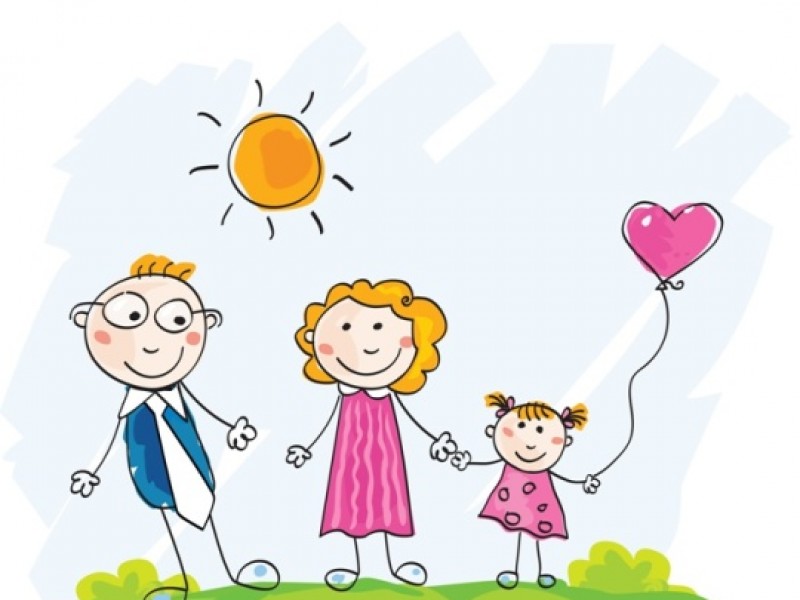 